Добрый день!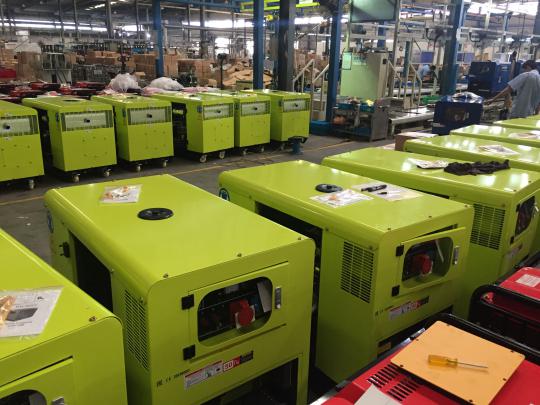 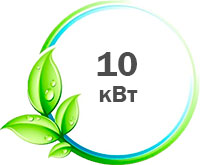 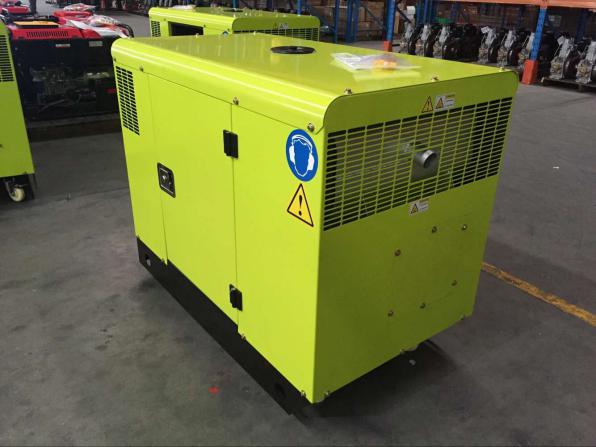 КОММЕРЧЕСКОЕ ПРЕДЛОЖЕНИЕ ЗАВОД-ИЗГОТОВИТЕЛЬ  ДИЗЕЛЬНЫХ ЭЛЕКТРОСТАНЦИЙ   предлагает Вашему вниманию коммерческое предложение на поставку специализированной и коммерческой техники, а также запчастей и дополнительного оборудования. Полное гарантийное  и после гарантийное обслуживание. ХарактеристикиГабариты (Д х Ш х В) 1150x670x940 Вес 295 кг Мощность, кВА 13,7 кВА; 10  кВт Шумозащитный кожух Да Производитель MOTORОписаниеДизельная генераторная установка MOTOR АД10-Т400 предназначена для питания потребителей трехфазным напряжением 400В\50 Гц . Имеет встроенную панель управления с автоматом защиты, вольметром, выходными розетками евростандарта. Генераторная установка оснащена 2-х цилиндровым дизельным двигателем воздушно-масляного охлаждения 3000 об\мин с радиатором. Дизель генераторная установка может использоваться в качестве резервного или основного источника питания. Топливный бак большой емкости 50 л, что обеспечивает автономность 20-24 часа. Установка комплектуется колесами для перемещения по ровной поверхности. Генераторная установка профессионального качества, сертифицирована по российскому стандарту, имеет европейский сертификат CE и немецкий сертификат TUV. Дополнительные опции: система автозапуска при пропадании основной сети. Технические характеристики генераторной установки.  С уважением,и надеждой на взаимовыгодное сотрудничество,менеджер отдела продаж,Зацаринин Роман.dgu23@yandex.rudgu23.ru(861) 244-96-26(918) 434-96-26№НаименованиеКол-воЦена за шт.в руб. С учетом НДС 18%1ДГУ АД10-Т400 в кожухе с подогревом и АВР1225 000,002ДГУ АД10-Т400 в кожухе1212 000,00Срок поставки: в наличии на складе.Срок поставки: в наличии на складе.Срок поставки: в наличии на складе.Срок поставки: в наличии на складе.Модель   АД10-Т400Частота выходного напряжения              50 Гц Номинальная мощность   12,5 кВА (10 кВт) Максимальная мощность   13,7 кВА (11 кВт) Выходное напряжение         400/230 В Двигатель дизельный          LA290  Обороты двигателя        3000 об\мин Охлаждение двигателя   Воздушно-масляное Система запуска     Электростартер Аккумулятор   Необслуживаемый Применяемое топливо   дизельное топливо. Топливный бак             50 л Расход топлива (75% нагрузки)             2,8 л\ч Размеры в кожухе    1170х670х940 мм Уровень шума    менее 70 дБА Вес            295 кг 